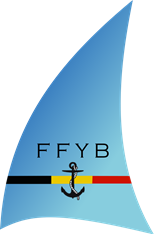 ATTESTATION DE L’EXPERIENCE REQUISE DANS LE CADRE DE LA FORMATION DE MONITEUR SPORTIF EDUCATEUR EN VOILE LEGEREExpérience requise  Participation comme compétiteur en tant que barreur à 20 manches valides de régates de niveau national ou international, dont la moitié, au moins, seront courues en mer.Nom & Prénom du candidat : Certifié sincère et véritable,Fait à, _______________Le __________________Nom & Signature ,COMPETITION(Niveau national ou international)DATELIEUSUPPORTNBR DE MANCHESRESULTATS